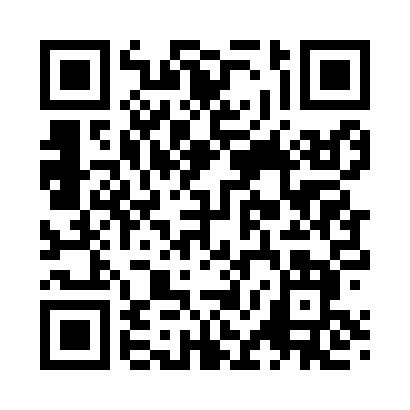 Prayer times for Estaca, New Mexico, USAMon 1 Jul 2024 - Wed 31 Jul 2024High Latitude Method: Angle Based RulePrayer Calculation Method: Islamic Society of North AmericaAsar Calculation Method: ShafiPrayer times provided by https://www.salahtimes.comDateDayFajrSunriseDhuhrAsrMaghribIsha1Mon4:235:511:084:588:259:532Tue4:245:521:084:588:259:533Wed4:255:521:094:598:259:524Thu4:255:531:094:598:259:525Fri4:265:531:094:598:259:526Sat4:275:541:094:598:249:517Sun4:275:541:094:598:249:518Mon4:285:551:094:598:249:509Tue4:295:551:104:598:249:5010Wed4:305:561:104:598:239:4911Thu4:315:571:104:598:239:4912Fri4:315:571:105:008:229:4813Sat4:325:581:105:008:229:4714Sun4:335:591:105:008:229:4715Mon4:345:591:105:008:219:4616Tue4:356:001:105:008:219:4517Wed4:366:011:105:008:209:4518Thu4:376:011:115:008:199:4419Fri4:386:021:115:008:199:4320Sat4:396:031:115:008:189:4221Sun4:406:031:115:008:189:4122Mon4:416:041:115:008:179:4023Tue4:426:051:114:598:169:3924Wed4:436:061:114:598:159:3825Thu4:446:061:114:598:159:3726Fri4:456:071:114:598:149:3627Sat4:466:081:114:598:139:3528Sun4:476:091:114:598:129:3429Mon4:486:101:114:598:119:3330Tue4:496:101:114:588:119:3231Wed4:506:111:114:588:109:30